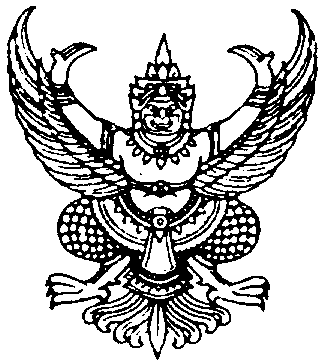 ประกาศองคการบริหารสวนตําบลตะคร้ำเอนเรื่อง รับรองรายงานการประชุมสภาองคการบริหารสวนตําบลตะคร้ำเอน...........................................................                      อาศัยอํานาจระเบียบกระทรวงมหาดไทย วาดวยขอบังคับการประชุม สภาทองถิ่น พ.ศ.2547  (แกไขเพิ่มเติมถึง (ฉบับที่ 2) พ.ศ.2554ตามนัย ขอ 33 วรรคสี่  ให้ปิดประกาศรายงานการประชุมที่สภาท้องถิ่นมีมติรับรองแล้วในที่เปิดเผย ณ สำนักงานองค์กรปกครองส่วนท้องถิ่น เพื่อให้ประชาชนทั่วไปทราบ 		บัดนี้ สภาองคการบริหารสวนตําบลตะคร้ำเอน ไดมีการประชุมสภาสมัยวิสามัญ สมัยที่ 1 ครั้งที่ 1/2565   เมื่อวันที่  9 กุมภาพันธ์  พ.ศ.2565  เสร็จเรียบร้อยแล้ว ซึ่งที่ประชุมสภาองค์การบริหารส่วนตำบลตะคร้ำเอน ได้รับรองรายงานการประชุมสภาสมัยสามัญ สมัยที่ 1 ครั้งที่ 1/2565   เมื่อวันที่  4 มกราคม  พ.ศ.2565    มีมติเป็นเอกฉันท์                    เพื่อเป็นการเผยแพร่ข้อมูลข่าวสาร ในส่วนที่เกี่ยวข้องกับการดำเนินงานและนโยบายต่าง ๆ ของสภาองคการบริหารสวนตําบลตะคร้ำเอน จึงประกาศรับรองรายงานการประชุมสภาสมัยสามัญ สมัยที่ 1 ครั้งที่ 1/2565   เมื่อวันที่  4 มกราคม  พ.ศ.2565 เพื่อประชาสัมพันธ์ให้ประชาชนและผู้สนใจทั่วไปได้รับทราบโดยทั่วกัน ประกาศ    ณ  วันที่    9  กุมภาพันธ์  2565วันชัย      เจิมจันทร์( นายวันชัย      เจิมจันทร์ )ประธานสภาองคการบริหารสวนตําบลตะคร้ำเอน